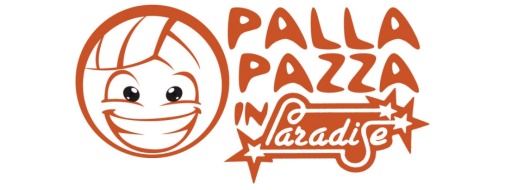 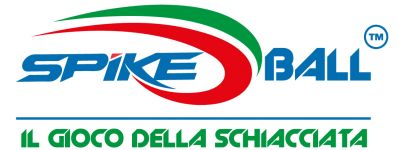 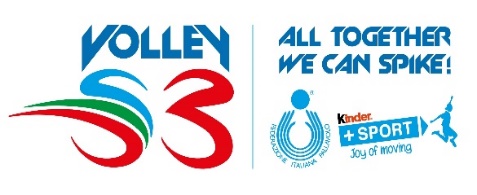  “PALLA PAZZA IN PARADISE” 2019MODALITA’ DI SVOLGIMENTO:L’8° Maxitorneo di Minivolley (Spikeball e Volley S3) si svolgerà nel pomeriggio di domenica 29 settembre 2019 presso il piazzale del “Paradise” in via Emilia Romagna a Monsano (AN). Ritrovo ore 14.15: un responsabile di ogni Società dovrà confermare o comunicare eventuali variazioni sul numero delle squadre partecipanti e ritirare il materiale. Inizio manifestazione ore 14.45. ISCRIZIONI:Ogni società dovrà segnalare la partecipazione dei propri atleti spedendo entro giovedì 26 settembre 2019 il modulo d’iscrizione all’indirizzo e-mail loricarletti@gmail.com. Per ulteriori chiarimenti:Loretta Carletti: 3478705187 	e-mail: loricarletti@gmail.com		fax: 0731605031Cesare Carbonari: 336903839 			CATEGORIE:Le categorie previste sono:Spikeball White (2012 e seguenti) Spikeball Green (2011-2012)Volley S3 Green (2009-2010)Volley S3 Red – U12 (2007-2008)U13 maschile e femminile (2006)Si precisa che, a discrezione degli allenatori e indipendentemente dall’età, possono essere inseriti atleti/e particolarmente dotati nelle categorie superiori e atleti/e che hanno iniziato da poco nelle categorie inferiori. Le squadre possono essere miste ad eccezione dell’under 13.ARBITRAGGIO:L’arbitraggio sarà effettuato a turno dagli stessi atleti che sono in attesa di giocare.L’arbitro farà osservare le regole di gioco e inviterà i giocatori e accompagnatori ad avere un comportamento rispettoso.PREMIAZIONI:Omaggi per tutti gli atleti.L’organizzazione declina ogni responsabilità per danni alle persone o cose nel corso delle varie fasi della manifestazione.REGOLAMENTO “PALLA PAZZA IN PARADISE”SPIKEBALL WHITE (consentito bloccare sempre la palla)Anni di riferimento: 2012 e seguenti Modalità di gioco: 2 vs 2Dimensione campo: 4,5 m (larghezza) x 5 m (lunghezza)Altezza rete: 100-120 cmGIOCO: set a tempoAttacco (avvio del gioco): si effettua con lancio d’attacco da sopra il capo verso il campo avversario e può essere eseguito a 1 o 2 mani, facendo passare la palla sopra la rete.Difesa: la palla che arriva dal campo avversario può rimbalzare ed essere bloccata e passata con un lancio dal basso verso l’alto a 2 mani al compagno, che la blocca e sceglie se effettuare un’alzata o attaccare lui stesso.Alzata: si effettua con un lancio dal basso verso l’alto a due mani verso il compagno.Attacco: si effettua con un lancio a 1 o 2 mani da sopra il capo verso il campo avversario facendo passare la palla sopra la rete.Muro: è possibile l’esecuzione del muro sull’attacco avversario.Se si tocca la rete non è fallo. Rotazione obbligatoria.SPIKEBALL GREEN (la palla si può bloccare una sola volta)Anni di riferimento: 2011 – 2012 Modalità di gioco: 2 vs 2Dimensione campo: 4,5 m (larghezza) x 5 m (lunghezza)Altezza rete: 110-130 cmGIOCO: 2 set a 11 punti (senza doppio vantaggio)Attacco (avvio del gioco): si effettua con auto alzata e schiacciata verso il campo avversario, facendo passare la palla sopra la rete. Difesa: la palla che arriva dal campo avversario può rimbalzare ed essere poi passata con un bagher o un palleggio diretto o facilitato al compagno, il quale può scegliere se effettuare un’alzata o attaccare lui stesso il campo avversarioAlzata: si effettua con un palleggio o un bagher diretti (o facilitati nel caso in cui la palla non sia stata bloccata sul primo tocco) verso il compagno.Attacco: si effettua con un attacco diretto o a seguito di autoalzata (facilitazione esclusiva dello spikeball green) verso il campo avversario, facendo passare la palla sopra la rete.Muro: è possibile l’esecuzione del muro sull’attacco avversario.Se si tocca la rete è fallo. Rotazione obbligatoria.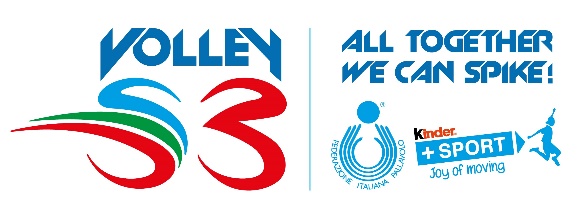 REGOLAMENTO “PALLA PAZZA IN PARADISE”VOLLEY S3 GREEN (è consentito bloccare una sola volta la palla, fatta esclusione per il tocco di rinvio nel campo avversario)Anni di riferimento: 2009 – 2010Modalità di gioco: 2 vs 2Dimensione campo: 4,5 m x 4,5 mAltezza rete: 170 cm (circa)GIOCO: 2 set a 11 punti (senza doppio vantaggio)Battuta: si effettua con una battuta dal basso da fuori campo verso il campo avversario.Ricezione: si effettua in bagher o palleggio diretto o facilitato (esecuzione del palleggio o del bagher dopo un auto-lancio della palla a due mani dal basso verso l’alto).Alzata: si effettua in palleggio o bagher diretto o facilitato (sempre che nel primo tocco la palla non sia già stata bloccata) verso il compagno.Attacco: si effettua con un attacco libero verso il campo avversario (non è consentito bloccare la palla).Muro: è possibile l’esecuzione del muro sull’attacco avversario.Se si tocca la rete è fallo. Rotazione obbligatoria.VOLLEY S3 RED - U12 (non è consentito bloccare la palla)Anni di riferimento: 2007-2008Modalità di gioco: 2 vs 2Dimensione campo 4,5 m x 4,5 mAltezza rete: 180 cm (circa)GIOCO: 2 set a 11 punti (senza doppio vantaggio)Battuta: si effettua con una batuta dal basso da fuori campo verso il campo avversario.Ricezione: si effettua in bagher o palleggio diretto verso il compagno.Alzata: si effettua in bagher o palleggio diretto verso il compagno.Attacco: si effettua con un attacco libero verso il campo avversario.Muro: è possibile l’esecuzione del muro sull’attacco avversario.Se si tocca la rete è fallo. Rotazione obbligatoria.REGOLAMENTO UNDER 13 (3 vs 3) maschile e femminileNORME TECNICHE:Si gioca 3 contro 3.Se le squadre sono composte da più di 3 atleti è obbligatoria la rotazione, cambio in battuta con il giocatore che in quel momento è fuori (se ci sono 2 giocatori fuori si alterneranno obbligatoriamente).Chi batte non può andare avanti a murare, ma può comunque attaccare. Il servizio potrà essere eseguito con tecnica libera.Non verrà sanzionato il fallo di doppia.Il campo è suddiviso in tre aree: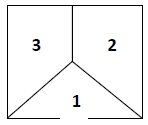 Si giocheranno 2 set al meglio dei 3 a 15 punti. Nel caso di punteggio 14 a 14 si concluderà comunque a 15 punti.Nel 3° set si effettua il cambio campo a 8 punti.Ai fini della classifica generale verrà assegnato  1 punto per ogni set vinto e ulteriore 1 punto per la vittoria.Per tutto quanto sopra non menzionato, vige il regolamento FIPAV.ARBITRAGGIO GARE:Si adotterà il sistema dell’auto arbitraggio. Un atleta delle squadre non in campo in quel momento o comunque ogni atleta a rotazione, verrà designato per arbitrare le gare.STRUTTURA CAMPO DA GIOCO:Dimensione campo: 6x6 mAltezza rete: 2.05 m